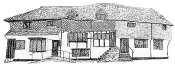 Midhurst Town CouncilA Meeting of the Planning and Infrastructure Committee took place at 7.00pm on Monday 12th June 2023in the Town Council offices, The Old Library, Knockhundred Row, MidhurstMINUTESPresent: Cllr D Coote (Chairman), Cllr M Facer, Cllr D Fraser, Cllr D Merritt, and Cllr J Travers In Attendance: Sharon Hurr, Clerk P/014/23 Chairman’s Announcements: None P/015/23 - Apologies for Absence: Apologies had been received from Cllr Watts and Cllr McAra.P/016/23 - Declarations of Interest: None.P/017/23 - The minutes of meeting held on 22nd May 2023: The minutes were proposed as an accurate record and agreed by all present.P/018/23 - Matters Arising from the Minutes of the Meeting held on 22nd May 2023: NoneMeeting halted for Public Participation SessionP/019/23 - Public Participation Session: None.Meeting reconvened.P/020/23 - Planning Applications – Midhurst: P/020/23.1 SDNP/23/01883/HOUSHolly Cottage, Sandy Lane, Midhurst, GU29 9RH Double GarageDecision: The Town Council has no objection to this application, but supports the comments of the Environment Officer.P/020/23.2 SDNP/23/02069/HOUS 33 Bridgefield Close, Midhurst, GU29 9EJRetrospective replacement of concrete tiles with slate roof tilesDecision: The Town Council has no objection to this application.P/020/23.3 SDNP/23/02170/HOUS 1 South Street, Midhurst, GU29 9PDReplacing existing garden building with home officeDecision: The Town Council has no objection to this application.P/020/23.4 SDNP/23/02171/LIS 1 South Street, Midhurst, GU29 9PDReplacing existing garden building with home officeDecision: The Town Council has no objection to this application.P/021/23 Tree Applications – Midhurst: NoneP/022/23 Decisions - To review decisions of previous applications:P/023/23 Actions – Committee to review outstanding actions: None.P/024/23 SDNPA Local List Review: Following a short discussion, it was agreed to submit a comment stating that the Committee welcomed the review.Action: The Clerk to submit comment to SDNP regarding the Local List Review.P/025/23 Matters of Report: Cllr Fraser reported that a security officer at the Angel construction site had been assaulted.  The Committee extended their best wishes to the security officer.P/026/23 Date of Next Meeting: 7.00pm, 26th June 2023The Meeting ended at 7.25pmSigned: .............................................  Date: ........................... ChairmanDetails MTC DecisionSDNP DecisionSDNP/23/01228/TPONo ObjectionWithdrawnSDNP/23/00835/TPONo ObjectionApprovedSDNP/23/01469/TCAObjectionRaise No ObjectionSDNP/23/00528/TPONo ObjectionApprovedSDNP/23/00734/TPONo ObjectionApproved